                                                                                                          ΠΡΟΦΗΤΗΣ  8-2-2017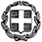                   ΕΛΛΗΝΙΚΗ ΔΗΜΟΚΡΑΤΙΑΥΠΟΥΡΓΕΙΟ  ΠΑΙΔΕΙΑΣ ΕΡΕΥΝΑΣ ΚΑΙ ΘΡΗΣΚΕΥΜΑΤΩΝ           Αρ. Πρωτ.60     ΠΕΡΙΦΕΡΕΙΑΚΗ ΔΙΕΥΘΥΝΣΗ Α/ΘΜΙΑΣ &     Β/ΘΜΙΑΣ ΕΚΠ/ΣΗΣ ΚΕΝΤΡΙΚΗΣ ΜΑΚΕΔΟΝΙΑΣ ΔΙΕΥΘΥΝΣΗ Β/ΘΜΙΑΣ ΕΚΠ/ΣΗΣ ΔΥΤ. ΘΕΣ/ΝΙΚΗΣ                  ΓΥΜΝΑΣΙΟ ΕΓΝΑΤΙΑΣ                                                  ΠΡΟΣ: Ταχ. Δ/να         : Προφήτης                                                                 Δ/νση Β/βάθμιας ΕκπαίδευσηςΤαχ. Κώδικας: 57200                                                                              Δυτικής Θεσσαλονίκης           Πληροφορίες	: Μυλωνά Ζωή                                                         ( για ανάρτηση στην ιστοσελίδα της Δ/νσης)Τηλέφωνο	: 23930.51260Email: mail@gym-profit.thess.sch.grΘΕΜΑ: «Πρόσκληση εκδήλωσης ενδιαφέροντος οικονομικών προσφορών  Εκπαιδευτικής και Διδακτικής  Επίσκεψης  του ΓΥΜΝΑΣΙΟΥ ΕΓΝΑΤΙΑΣ»              Σύμφωνα  με την αριθμ. 129287/Γ2/10-11-2011 Υ.Α. του Υ.Π.Ε.Θ. (ΦΕΚ2769/τ.Β΄/02-12-2011) και την τροποιητική της με αρ. πρωτ. 220647/Δ2/23-12-2016 Υπ. Απ. (ΦΕΚ4227/τ.Β΄/28-12-2016) του Υ.Π.Ε.Θ. ,το Γυμνάσιο Εγνατίας προτίθεται να πραγματοποιήσει εκπαιδευτική  επίσκεψη στην πόλη της Έδεσσας,  γιαυτό προκηρύσσει διαγωνισμό για την κατάθεση κλειστών προσφορών από τα ενδιαφερόμενα Τουριστικά Γραφεία με ισχύουσα άδεια λειτουργίας από τον Ε.Ο.Τ. ΣΤΟΙΧΕΙΑ ΕΚΔΡΟΜΗΣΠροορισμός: Πόλη της  Έδεσσας Συμμετέχοντες μαθητές: 27Συνοδοί καθηγητές: 4Χρόνος-Διάρκεια : 2-03-2017.Αναχώρηση 8.00 π.μ. από Προφήτη και επιστροφή 16.00. Μέσο μεταφοράς: Οδικώς (Προφήτης-Έδεσσα-Προφήτης)ΑΠΑΡΑΙΤΗΤΟΙ  ΟΡΟΙ Ασφάλιση αστικής και επαγγελματικής ευθύνης σύμφωνα με την κείμενη νομοθεσίαΤο λεωφορείο να βρίσκεται σε άρτια κατάσταση, σύμφωνα με την κείμενη νομοθεσία Ζητείται η τελική συνολική  τιμή (μετά φόρου) . Οι οικονομικές προσφορές να κατατεθούν σε κλειστούς φακέλους,  στο Γραφείο της Διευθύντριας του σχολείου μέχρι  την  Τρίτη 21 Φεβρουαρίου    2017 και ώρα 12.00 μμ. Οι προσφορές να συνοδεύονται από υπεύθυνη δήλωση ότι υπάρχει ειδικό σήμα λειτουργίας το οποίο βρίσκεται σε ισχύ                                                                            Η ΔΙΕΥΘΥΝΤΡΙΑ                                                                                                    ΜΥΛΩΝΑ ΖΩΗ